Bonjour, peut être une solution ?Il est possible dans une table mécanosoudé ou nomenclature de venir placer des fonctions comme dans Excel.Ajouter une colonne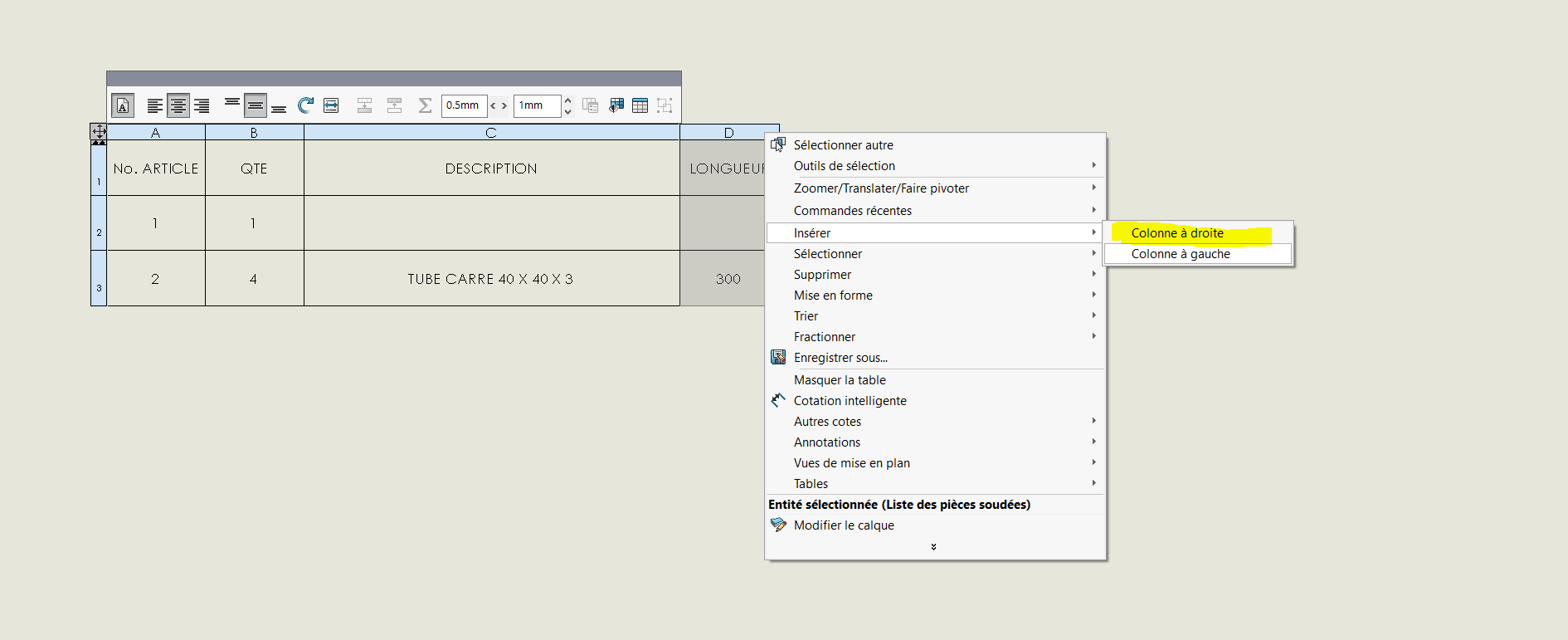 Ajouter une fonction en E3   B3xD4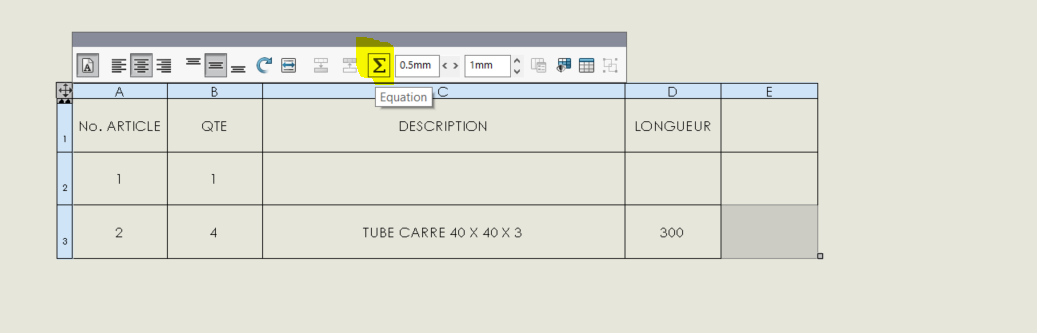 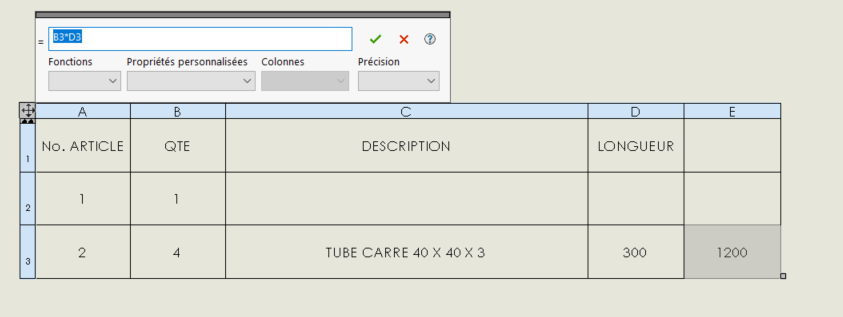 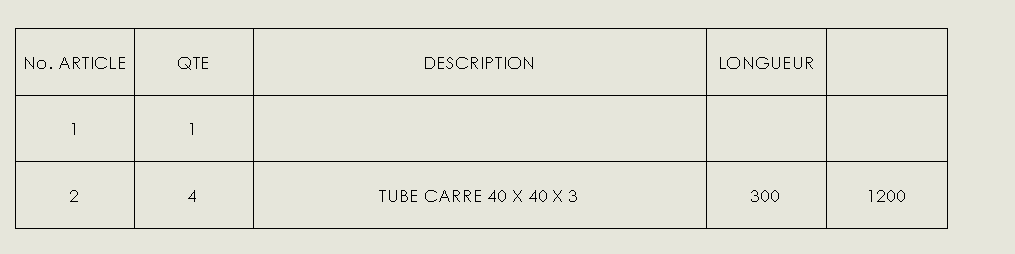 Que la force soit avec toi.